MOMENTUM & IMPULSE NOTESName: ______________________________________________________Date: ____________Period: _________IMPULSE (J)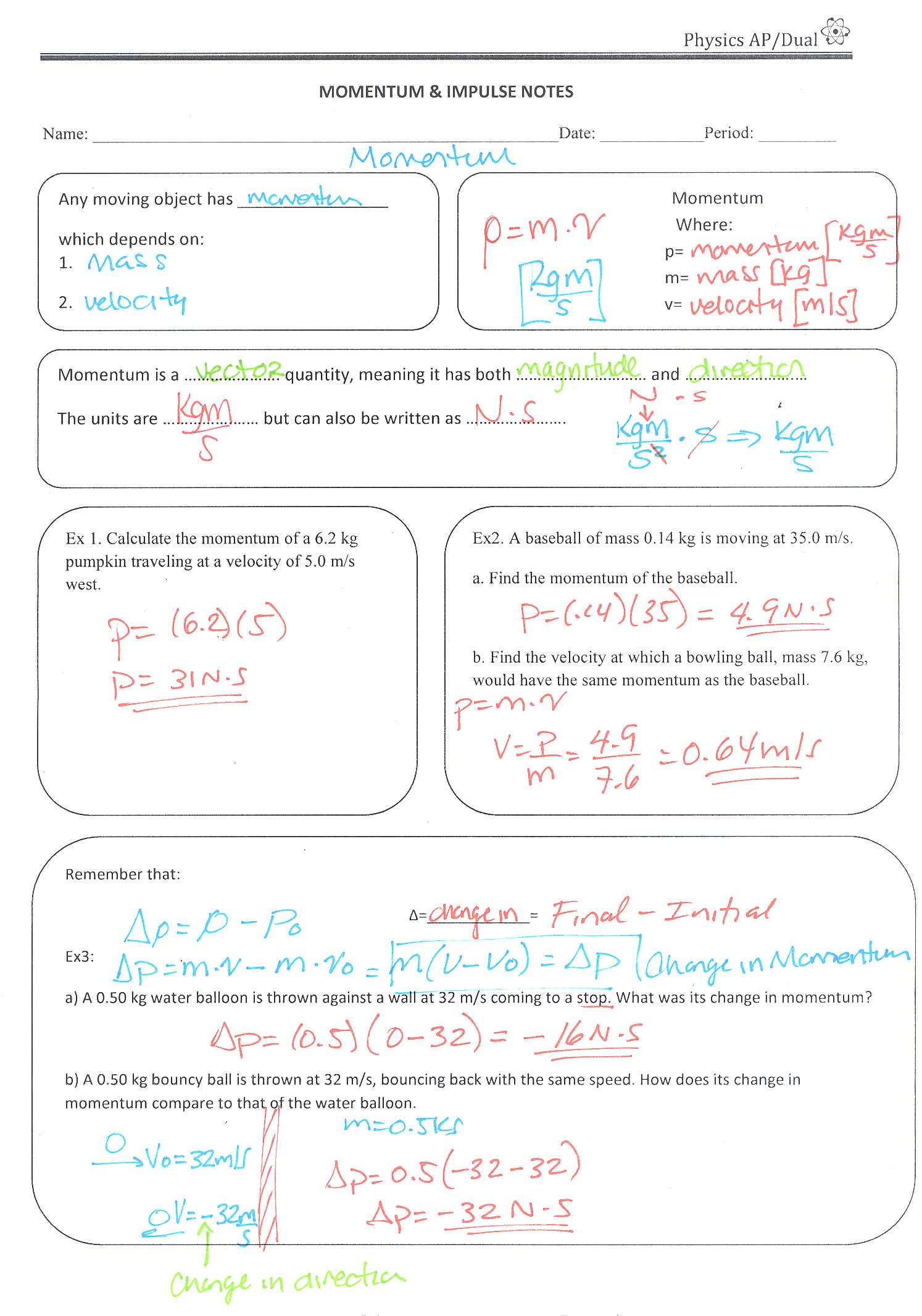 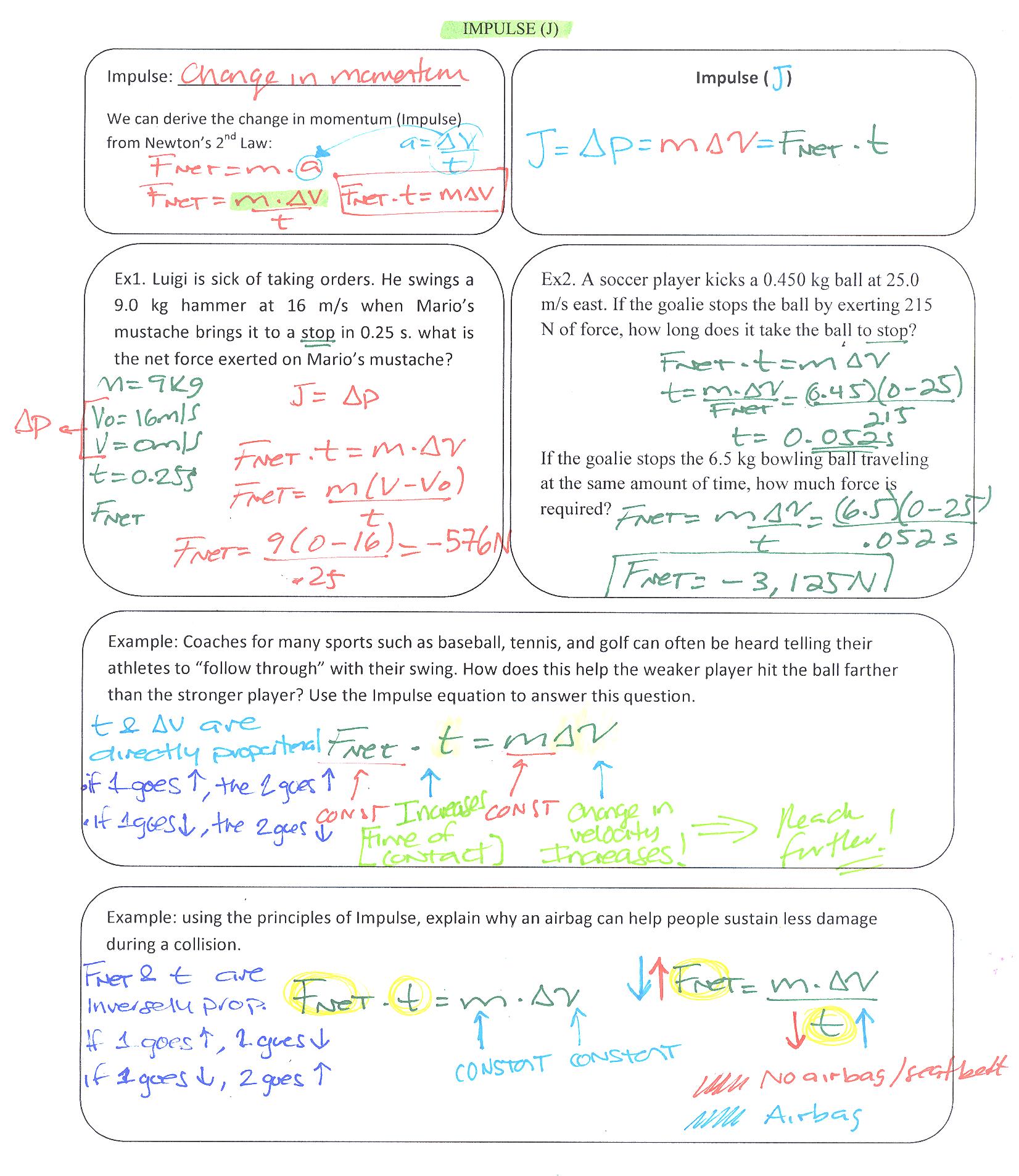 